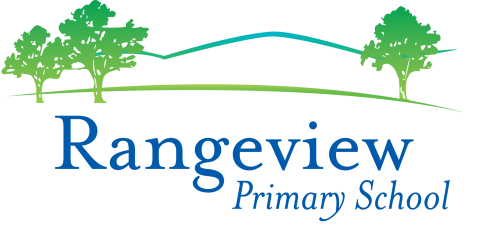 School Camps PolicyPhilosophical BasisCamps are seen as an integral part of the school curriculum as they enable students to explore, extend and enrich their learning and their social skill development, in a non-school setting. Camps may have a cultural, environmental or outdoor emphasis and are an important aspect of the educational programs offered at our school. A camp is defined as any activity that involves at least one night’s accommodation.PurposeTo provide students with the opportunity to participate in a camping program that is linked to social, cultural and educational outcomes for students.To provided shared class and year level experiences, team building and a sense of group cohesiveness.To reinforce and extend classroom learning.To provide a program that delivers skills and knowledge that may lead to a lifelong involvement in worthwhile leisure pursuits.To provide a program that promotes self-esteem, resourcefulness, independence, leadership, judgement, cooperation and tolerance.To further develop their problem solving and life survival skills.To extend understanding of their physical and cultural environment.GuidelinesAll camps must be approved by the Principal and School Council.The Principal or their nominee will ensure that full records are submitted to School Council regarding the camp well in advance of the starting date of the event and that no camp occurs unless all the formal record keeping has been completed and approved.Staff wishing to organise a camp must complete a camp proposal form and lodge this with the Principal for approval.The Principal in consultation with appropriate staff will consider the educational outcomes of the camp as well as the impact on the school program for the proposed dates.The Principal and Assistant Principal in consultation with organising teachers will ensure that all camps, transport arrangements, emergency procedures and student/staff ratios comply with DET guidelines.The school will complete the “Notification of School Activity” online at:www.eduweb.vic.gov.au/forms/school/sal/enteractivity.asp 4 weeks prior to the campdeparture date, and ensure that the relevant details are recorded in the Daily Organisational Diary and are entered on the daily absence/planning sheets.All school camps will then be presented to School Council for their approval.School Council is responsible for the approval of:Overnight excursionsCampsInterstate visitsExcursion requiring sea or air travel, weekends or vacationsAdventure activitiesImplementation:SafetyThe school will use accredited campsites when using residential campsites to ensure these venues meet minimum criteria regarding safety and suitability. Definition: Residential campsites are campsites that have permanent facilities such as cooking and eating facilities, an amenities block as well as adventure recreation options. Other venues may include: Overnight campsites and venues that only provide accommodation such as caravan parks, hotels/motels or ski lodgesVictorian Government residential schoolsInterstate camps or excursionsOverseas venuesCamp venues will be selected on the basis of their safety and suitability for the activities proposed. Criteria may include:      Health and hygiene      Buildings and facilities      Activity equipment and the conduct of activities      Certification and qualifications of venue staff      Participant supervision provided      Relevant accreditations      Emergency and risk management plans of venues      Fire precautions      First aid facilities      References from other schoolsAll safety requirements will be considered and adequately resolved prior to the camp.A designated “Teacher in Charge” will coordinate each camp and is responsible for ensuring the camp transport arrangements and camp activities comply with the DET guidelines All camps will have an experienced teacher in attendance where possible.The Teacher in Charge will ensure all students and adults attending the camp are aware of evacuation and emergency procedures.The Teacher in Charge will ensure that student permission medical forms are available at the site at all times and that all camp staff are aware of special medical issues, medication requirements, or special dietary needs of any student.One staff member will be designated to take responsibility for administering student medication if required (following consultation with parents/carers and/or appropriate medical practitioners).The school will provide a first aid kit for each camp including asthma plans and emergency anaphylactic kits where applicable.The Teacher in Charge is responsible for collecting these prior to leaving.Teachers must take mobile phones to the camp. The Teacher in Charge is responsible for checking that mobile phones are available at camp.Children on the Disability program may need to be accompanied by an ES Staff MemberThe Department’s requirements and guidelines relating preparation and safety will be observed in the conduct of all excursions.The emergency management process of the school will extend to and incorporate all camps.All staff members will be aware of the increased duty of care any outdoor education activities.Risk assessments will be undertaken for bushfire in the activity location. See Risk Assessment FolderOn days of extreme fire danger or total fire ban, the Principal or their nominee may need to cancel a camp at short notice. Where a camp is not cancelled special fire safety precautions will be implemented.Prior to the camp parents/carers will be made aware that DET does not provide student accident cover and that they need to make their own arrangements.Seat belted buses are required for all camps.OrganisationThe Teacher in charge will provide the General Office with a final student list.All students must have returned a signed permission, completed medical forms and payment to be able to attend the camp. Copies of completed permission and medical forms will be carried by teachers on the excursion and will be archived following the excursion in accordance with DEED guidelines.The Teacher in Charge will communicate the anticipated return time with the General Office in the case where excursions are returning out of school hours. Students not attending a camp will be placed in another class and have an appropriate learning program provided by the class teacher. All food, equipment, staffing, organisation of activities and student management procedures must be addressed prior to the camp.Consideration needs to be given to students with special dietary and medical requirements.Occasions may arise where a staff member will need to transport students in their own car. The designated staff member will be required to have a full comprehensive insurance policy and the registration details and the name of the designated driver will be filed in the office. Parent/carer permission will be sought prior to the transportation occurring whenever possible.Parents/carers may be invited to assist in the delivery of camps. When deciding on which parent will attend, the teacher in charge will take into account:-Any valuable skills the parents have to offer. Eg first aid etc.The need to include both female and male parents.The special needs of particular students.The currency of Working With Children Check Behavioural IssuesOnly children who have displayed sensible, reliable behaviour at school will be invited to participate in school camps. Parents will be notified if a child is in danger of losing their invitation to participate in a camp due to poor behaviour at school. The decision to exclude a student will be made by the Principal, in consultation with the classroom teacher and teacher in charge. Students and their parents/carers need to be made aware that acceptable standards of behaviour will be expected during a school camp.Disciplinary measures apply to students on school camp consistent with the school’sStudent Wellbeing and Behaviour Management policies. In extreme cases the camp staff, following consultation with the Principal or their nominee, may determine that a student should return home during a camp.  In such circumstances the parent/carer will be advised of the circumstances, a time to collect their child or the anticipated time that the student will arrive home. Any costs associated with the student’s return will be the responsibility of the parents/carers.Arrangements for paymentsAll aspects of the camp will be outlined to parents in writing, including cost, sleeping arrangements, itinerary, activities, clothing and equipment lists, contact phone numbers, transport arrangements, student management processes, permission and medical forms and clearly stated payment finalization dates.All families will be given sufficient time to make payments for camps. All parent/carer consent and medical forms must be completed, signed and returned and all money must be paid prior to leaving.All efforts will be made not to exclude students simply for financial reasons. Parents experiencing financial difficulty, who wish for their children to attend a camp, will be encouraged to discuss their individual situation with the Principal. Alternative payment arrangements may be made to enable all students to attend school camps. Class teachers will be responsible for collecting permission and medical forms as they are returned to the school. Payment will be sent to the office for processing.This Policy is underpinned by the:	Behaviour Management PolicyBullying, Cyber-bullying and Harassment PolicyDuty of Care PolicyStudent Engagement and Wellbeing Policy Date School Council Approved:  2018